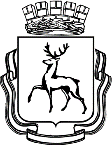 АДМИНИСТРАЦИЯ ГОРОДА НИЖНЕГО НОВГОРОДАПОСТАНОВЛЕНИЕ
‎ В соответствии с решением городской Думы города Нижнего Новгорода от 26.10.2011 № 146 «О Положении о порядке принятия решений об установлении тарифов на услуги муниципальных предприятий и учреждений» и статьями 43 и 52 Устава города Нижнего Новгорода администрация города Нижнего Новгорода постановляет:1. Внести в постановление администрации города Нижнего Новгорода от 22.07.2016 № 2184 «Об установлении тарифов на платные дополнительные образовательные услуги, оказываемые муниципальным бюджетным учреждением дополнительного образования «Дом детского творчества Нижегородского района» следующие изменения:1.1. Заменить в заголовке постановления, пункте 1 и в наименовании приложения к постановлению слова «платные дополнительные образовательные услуги» словами «платные услуги по реализации дополнительных общеобразовательных программ».1.2. Заменить в Таблице № 1 приложения к постановлению в столбце 2 «Наименование услуг» слово «Занятия» словами «Реализация дополнительной общеобразовательной программы».1.3. Изложить наименования столбцов Таблицы приложения к постановлению в следующей редакции:«».1.4. Изложить строки 4, 11, 13, 15, 25, 38, 39, 42-46, 50, 53, 57, 59, 60-65, 69-79, 81, 83-85 Таблицы приложения к постановлению в следующей редакции:«».1.5. Дополнить Таблицу № 1 приложения к постановлению строками следующего содержания:«».2. Управлению по связям со СМИ администрации города Нижнего Новгорода обеспечить опубликование настоящего постановления в официальном печатном средстве массовой информации - газете «День города. Нижний Новгород».3. Департаменту правового обеспечения администрации города Нижнего Новгорода (Киселева С.Б.) обеспечить размещение настоящего постановления на официальном сайте администрации города Нижнего Новгорода в информационно-телекоммуникационной сети «Интернет».4. Контроль за исполнением постановления возложить на первого заместителя главы администрации города Нижнего Новгорода Штокмана И.О.М.Л.Антипова 419 77 3626.08.202126.08.2021№ 3594-¬О внесении изменений в постановление администрации города Нижнего Новгорода от 22.07.2016 № 2184О внесении изменений в постановление администрации города Нижнего Новгорода от 22.07.2016 № 2184О внесении изменений в постановление администрации города Нижнего Новгорода от 22.07.2016 № 2184О внесении изменений в постановление администрации города Нижнего Новгорода от 22.07.2016 № 2184О внесении изменений в постановление администрации города Нижнего Новгорода от 22.07.2016 № 2184№ п/пНаименование услугВозраст обучающихсяПериод реализации дополнительной общеобразовательной программы, месяцевКоличество занятий в месяцКоличество занятий за период реализации дополнительной общеобразовательной программыПродолжительность одного занятия, минутТариф за дополнительную общеобразовательную программу, руб.Тариф за один месяц, руб.Тариф за одно занятие, руб.4Реализация дополнительной общеобразовательной программы «Развивающее обучение для дошкольников «Совенок».Английский для малышейДо 7 лет98723012150,001350,00168,7511Реализация дополнительной общеобразовательной программы «Детский фитнес «Апельсин»до 7 лет98723012600,001400,00175,0013Реализация дополнительной общеобразовательной программы Студия классической гитарыот 7 лет9161444519800,002200,00137,5015Реализация дополнительной общеобразовательной программы Студия хореографии «Пируэт»от 7 лет98724512600,001400,00175,0025Реализация дополнительной общеобразовательной программы 
‎«Ритмопластика»до 7 лет98723013500,001500,00187,5038Реализация дополнительной общеобразовательной программы Изостудия «Вершок»: 
‎подготовительный классдо 7 лет98723014400,001600,00200,0039Реализация дополнительной общеобразовательной программы Изостудия «Вершок». «Декоративное творчество»от 7лет98724516200,001800,00225,0042Реализация дополнительной общеобразовательной программы Студия спортивного бального танца. Мастер.от 12 лет9242164519800,002200,0091,6743Реализация дополнительной общеобразовательной программы 
‎«Секция «Кендо»до 7 лет9161444514400,001600,00100,0044Реализация дополнительной общеобразовательной программы «Единоборства для малышей»до 7 лет9161443014400,001600,00100,0045Реализация дополнительной общеобразовательной программы «Мир кукол»от 7 лет9161444513500,001500,0093,7546Реализация дополнительной общеобразовательной программы Изостудия «Волшебная аппликация»до 7 лет98723011700,001300,00162,5050Реализация дополнительной общеобразовательной программы 
‎«Лепка из глины»от 7 лет98724514400,001600,00200,0053Реализация дополнительной общеобразовательной программы «Обучение игре на гитаре «Гармония струн»от 10 лет98724514400,001600,00200,0057Реализация дополнительной общеобразовательной программы Изостудия «Волшебная кисточка». Подготовительный уровень.до 7 лет98723011700,001300,00162,5059Реализация дополнительной общеобразовательной программы «Развивающее обучение для дошкольников «Совенок»до 7 лет9161443032400,003600,00225,0060Реализация дополнительной общеобразовательной программы Хореографическая студия «Стрекоза»до 7 лет98723013500,001500,00187,5061Реализация дополнительной общеобразовательной программы Студия спортивного бального танцаот 7 лет9161444516200,001800,00112,5062Реализация дополнительной общеобразовательной программы Студия спортивного бального танца. Старший уровень.от 12 лет9242164518000,002000,0083,3363Реализация дополнительной общеобразовательной программы Изостудия «Радуга»до 7 лет98723011700,001300,00162,5064Реализация дополнительной общеобразовательной программы «Спортивные танцы «От интереса к мастерству»до 7 лет98723011700,001300,00162,5065Реализация дополнительной общеобразовательной программы «Креативный войлок»от 7 лет9161444513500,001500,0093,7569Реализация дополнительной общеобразовательной программы «Пластилинка»до 7 лет98723010800,001200,00150,0070Реализация дополнительной общеобразовательной программы «Глина. Теремок»от 7 лет98724510800,001200,00150,0071Реализация дополнительной общеобразовательной программы «Танцевально- спортивный клуб «Студия –ПА». «Школа спортивного бального танца»от 7 лет98724513500,001500,00187,5072Реализация дополнительной общеобразовательной программы «Танцевально-спортивный клуб «Студия-ПА». «Школа спортивного бального танца. Малокомплектная группа»от 7 лет98724521600,002400,00300,0073Реализация дополнительной общеобразовательной программы «Кросс- стрейтч»от 7 лет98724516200,001800,00225,0074Реализация дополнительной общеобразовательной программы Изостудия «Вершок». Курс «Студия»от 7 лет98724516200,001800,00225,0075Реализация дополнительной общеобразовательной программы «Подготовка к школе «Букварёнок»до 7 лет9161443021600,002400,00150,0076Реализация дополнительной общеобразовательной программы «Спортивный ирландский танец»от 7 лет98724514400,001600,00200,0077Реализация дополнительной общеобразовательной программы «Моделирование, конструирование и изготовление одежды»от 7 лет98724514400,001600,00200,0078Реализация дополнительной общеобразовательной программы Изостудия «Акварелька»от 7 лет98724512600,001400,00175,0079Реализация дополнительной общеобразовательной программы Изостудия «Акварелька+»до 7 лет98723012600,001400,00175,0081Реализация дополнительной общеобразовательной программы Танцевальная студия «Мандарин»до 7 лет98723012600,001400,00175,0083Реализация дополнительной общеобразовательной программы «Детский фитнес «Апельсин»до 7 лет98723012600,001400,00175,0084Реализация дополнительной общеобразовательной программы Студия классической гитарыот 7 лет9161444519800,002200,00137,5085Реализация дополнительной общеобразовательной программы Студия хореографии «Пируэт»от 7 лет98724512600,001400,00175,0087Реализация дополнительной общеобразовательной программы «Йога»От 7 лет91614445180002000125,0088Реализация дополнительной общеобразовательной программы «Логоритмика»До 7 лет91614430180002000125,0089Реализация дополнительной общеобразовательной программы «Ментальная арифметика»От 7 лет987245135001500187,5090Реализация дополнительной общеобразовательной программы «Ритмика «LERO»До 7 лет987230135001500187,5091Реализация дополнительной общеобразовательной программы 
‎«Секреты мастерства»От 7 лет987245198002200275,0092Реализация дополнительной общеобразовательной программы «Творческая мастерская»От 7 лет1884520002000250,0093Реализация дополнительной общеобразовательной программы «Говорим правильно»От 7 лет987245135001500187,5094Реализация дополнительной общеобразовательной программы «Лига чемпионов»От 7 лет91614445216002400150,0095Реализация дополнительной общеобразовательной программы «Академия боевых искусств»От 7 лет91614445216002400150,0096.Реализация дополнительной общеобразовательной программы 
‎«Современная глина»От 7 лет987245144001600200,0097.Реализация дополнительной общеобразовательной программы «Основы компьютерной графики» От 8 лет91614445198002200137,5Глава городаЮ.В.Шалабаев